« 21 » января 2021г.									№ 19В соответствии с п.5 ч.1 ст.14 Федерального закона №131-ФЗ от 06.10.2003 «Об общих принципах организации местного самоуправления в Российской Федерации», п.5 ч.1 ст.13  Федерального закона №257-ФЗ от 08.11.2007 «Об автомобильных дорогах и о дорожной деятельности в Российской Федерации и о внесении изменений в отдельные законодательные акты Российской Федерации», Постановлением Правительства Российской Федерации №767 от 28.09.2009г. «О классификации автомобильных дорог в Российской Федерации», руководствуясь Уставом поселка Березовка Березовского района Красноярского края, ПОСТАНОВЛЯЮ: 1. Внести в постановление администрации поселка Березовка №120 от 03.04.2018г. «Об утверждении  Перечня автомобильных дорог общего пользования местного значения на территории муниципального образования поселок Березовка Березовского района Красноярского края» следующие изменения:1.1. Перечень автомобильных дорог общего пользования местного значения на территории муниципального образования поселок Березовка Березовского района Красноярского края, изложить в новой редакции, согласно приложению №1 к настоящему постановлению.2. Контроль за исполнением настоящего постановления возложить на заместителя Главы поселка по благоустройству А.А. Кузнецова.3. Настоящее постановление вступает в силу со дня его официального опубликования в газете «Пригород».Глава поселка							С.А. Суслов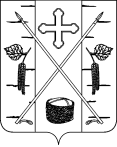 АДМИНИСТРАЦИЯ ПОСЕЛКА БЕРЕЗОВКАБЕРЕЗОВСКОГО РАЙОНА КРАСНОЯРСКОГО КРАЯПОСТАНОВЛЕНИЕп. БерезовкаО внесении изменений в постановление администрации поселка Березовка №120 от 03.04.2018г. «Об утверждении Перечня автомобильных дорог общего пользования местного значения на территории муниципального образования поселок Березовка Березовского района Красноярского края»Приложение №1 к постановлению администрации поселка Березовка №19 от 21.01.2021г.Перечень автомобильных дорог общего пользования местного значения на территории муниципального образования поселок Березовка Березовского района Красноярского краяПриложение №1 к постановлению администрации поселка Березовка №19 от 21.01.2021г.Перечень автомобильных дорог общего пользования местного значения на территории муниципального образования поселок Березовка Березовского района Красноярского краяПриложение №1 к постановлению администрации поселка Березовка №19 от 21.01.2021г.Перечень автомобильных дорог общего пользования местного значения на территории муниципального образования поселок Березовка Березовского района Красноярского краяПриложение №1 к постановлению администрации поселка Березовка №19 от 21.01.2021г.Перечень автомобильных дорог общего пользования местного значения на территории муниципального образования поселок Березовка Березовского района Красноярского краяПриложение №1 к постановлению администрации поселка Березовка №19 от 21.01.2021г.Перечень автомобильных дорог общего пользования местного значения на территории муниципального образования поселок Березовка Березовского района Красноярского краяПриложение №1 к постановлению администрации поселка Березовка №19 от 21.01.2021г.Перечень автомобильных дорог общего пользования местного значения на территории муниципального образования поселок Березовка Березовского района Красноярского краяПриложение №1 к постановлению администрации поселка Березовка №19 от 21.01.2021г.Перечень автомобильных дорог общего пользования местного значения на территории муниципального образования поселок Березовка Березовского района Красноярского краяПриложение №1 к постановлению администрации поселка Березовка №19 от 21.01.2021г.Перечень автомобильных дорог общего пользования местного значения на территории муниципального образования поселок Березовка Березовского района Красноярского краяПриложение №1 к постановлению администрации поселка Березовка №19 от 21.01.2021г.Перечень автомобильных дорог общего пользования местного значения на территории муниципального образования поселок Березовка Березовского района Красноярского краяПриложение №1 к постановлению администрации поселка Березовка №19 от 21.01.2021г.Перечень автомобильных дорог общего пользования местного значения на территории муниципального образования поселок Березовка Березовского района Красноярского краяПриложение №1 к постановлению администрации поселка Березовка №19 от 21.01.2021г.Перечень автомобильных дорог общего пользования местного значения на территории муниципального образования поселок Березовка Березовского района Красноярского краяПриложение №1 к постановлению администрации поселка Березовка №19 от 21.01.2021г.Перечень автомобильных дорог общего пользования местного значения на территории муниципального образования поселок Березовка Березовского района Красноярского краяПриложение №1 к постановлению администрации поселка Березовка №19 от 21.01.2021г.Перечень автомобильных дорог общего пользования местного значения на территории муниципального образования поселок Березовка Березовского района Красноярского краяПриложение №1 к постановлению администрации поселка Березовка №19 от 21.01.2021г.Перечень автомобильных дорог общего пользования местного значения на территории муниципального образования поселок Березовка Березовского района Красноярского краяПриложение №1 к постановлению администрации поселка Березовка №19 от 21.01.2021г.Перечень автомобильных дорог общего пользования местного значения на территории муниципального образования поселок Березовка Березовского района Красноярского краяПриложение №1 к постановлению администрации поселка Березовка №19 от 21.01.2021г.Перечень автомобильных дорог общего пользования местного значения на территории муниципального образования поселок Березовка Березовского района Красноярского краяПриложение №1 к постановлению администрации поселка Березовка №19 от 21.01.2021г.Перечень автомобильных дорог общего пользования местного значения на территории муниципального образования поселок Березовка Березовского района Красноярского краяПриложение №1 к постановлению администрации поселка Березовка №19 от 21.01.2021г.Перечень автомобильных дорог общего пользования местного значения на территории муниципального образования поселок Березовка Березовского района Красноярского краяПриложение №1 к постановлению администрации поселка Березовка №19 от 21.01.2021г.Перечень автомобильных дорог общего пользования местного значения на территории муниципального образования поселок Березовка Березовского района Красноярского краяПриложение №1 к постановлению администрации поселка Березовка №19 от 21.01.2021г.Перечень автомобильных дорог общего пользования местного значения на территории муниципального образования поселок Березовка Березовского района Красноярского краяПриложение №1 к постановлению администрации поселка Березовка №19 от 21.01.2021г.Перечень автомобильных дорог общего пользования местного значения на территории муниципального образования поселок Березовка Березовского района Красноярского краяПриложение №1 к постановлению администрации поселка Березовка №19 от 21.01.2021г.Перечень автомобильных дорог общего пользования местного значения на территории муниципального образования поселок Березовка Березовского района Красноярского краяПриложение №1 к постановлению администрации поселка Березовка №19 от 21.01.2021г.Перечень автомобильных дорог общего пользования местного значения на территории муниципального образования поселок Березовка Березовского района Красноярского краяПриложение №1 к постановлению администрации поселка Березовка №19 от 21.01.2021г.Перечень автомобильных дорог общего пользования местного значения на территории муниципального образования поселок Березовка Березовского района Красноярского краяПриложение №1 к постановлению администрации поселка Березовка №19 от 21.01.2021г.Перечень автомобильных дорог общего пользования местного значения на территории муниципального образования поселок Березовка Березовского района Красноярского краяПриложение №1 к постановлению администрации поселка Березовка №19 от 21.01.2021г.Перечень автомобильных дорог общего пользования местного значения на территории муниципального образования поселок Березовка Березовского района Красноярского краяПриложение №1 к постановлению администрации поселка Березовка №19 от 21.01.2021г.Перечень автомобильных дорог общего пользования местного значения на территории муниципального образования поселок Березовка Березовского района Красноярского краяПриложение №1 к постановлению администрации поселка Березовка №19 от 21.01.2021г.Перечень автомобильных дорог общего пользования местного значения на территории муниципального образования поселок Березовка Березовского района Красноярского краяПриложение №1 к постановлению администрации поселка Березовка №19 от 21.01.2021г.Перечень автомобильных дорог общего пользования местного значения на территории муниципального образования поселок Березовка Березовского района Красноярского краяПриложение №1 к постановлению администрации поселка Березовка №19 от 21.01.2021г.Перечень автомобильных дорог общего пользования местного значения на территории муниципального образования поселок Березовка Березовского района Красноярского краяПриложение №1 к постановлению администрации поселка Березовка №19 от 21.01.2021г.Перечень автомобильных дорог общего пользования местного значения на территории муниципального образования поселок Березовка Березовского района Красноярского краяПриложение №1 к постановлению администрации поселка Березовка №19 от 21.01.2021г.Перечень автомобильных дорог общего пользования местного значения на территории муниципального образования поселок Березовка Березовского района Красноярского краяПриложение №1 к постановлению администрации поселка Березовка №19 от 21.01.2021г.Перечень автомобильных дорог общего пользования местного значения на территории муниципального образования поселок Березовка Березовского района Красноярского краяПриложение №1 к постановлению администрации поселка Березовка №19 от 21.01.2021г.Перечень автомобильных дорог общего пользования местного значения на территории муниципального образования поселок Березовка Березовского района Красноярского краяПриложение №1 к постановлению администрации поселка Березовка №19 от 21.01.2021г.Перечень автомобильных дорог общего пользования местного значения на территории муниципального образования поселок Березовка Березовского района Красноярского краяПриложение №1 к постановлению администрации поселка Березовка №19 от 21.01.2021г.Перечень автомобильных дорог общего пользования местного значения на территории муниципального образования поселок Березовка Березовского района Красноярского краяПриложение №1 к постановлению администрации поселка Березовка №19 от 21.01.2021г.Перечень автомобильных дорог общего пользования местного значения на территории муниципального образования поселок Березовка Березовского района Красноярского краяПриложение №1 к постановлению администрации поселка Березовка №19 от 21.01.2021г.Перечень автомобильных дорог общего пользования местного значения на территории муниципального образования поселок Березовка Березовского района Красноярского краяПриложение №1 к постановлению администрации поселка Березовка №19 от 21.01.2021г.Перечень автомобильных дорог общего пользования местного значения на территории муниципального образования поселок Березовка Березовского района Красноярского краяПриложение №1 к постановлению администрации поселка Березовка №19 от 21.01.2021г.Перечень автомобильных дорог общего пользования местного значения на территории муниципального образования поселок Березовка Березовского района Красноярского краяПриложение №1 к постановлению администрации поселка Березовка №19 от 21.01.2021г.Перечень автомобильных дорог общего пользования местного значения на территории муниципального образования поселок Березовка Березовского района Красноярского краяПриложение №1 к постановлению администрации поселка Березовка №19 от 21.01.2021г.Перечень автомобильных дорог общего пользования местного значения на территории муниципального образования поселок Березовка Березовского района Красноярского краяПриложение №1 к постановлению администрации поселка Березовка №19 от 21.01.2021г.Перечень автомобильных дорог общего пользования местного значения на территории муниципального образования поселок Березовка Березовского района Красноярского краяПриложение №1 к постановлению администрации поселка Березовка №19 от 21.01.2021г.Перечень автомобильных дорог общего пользования местного значения на территории муниципального образования поселок Березовка Березовского района Красноярского края№ п/пНаименование улицы, участка дороги Наименование улицы, участка дороги Протяженность улицы, (кмШирина   земляного полотна улицы, мШирина   земляного полотна улицы, мШирина   земляного полотна улицы, мШирина   земляного полотна улицы, мШирина   земляного полотна улицы, мШирина   дорожного покрытия улицы, мШирина   дорожного покрытия улицы, мШирина   дорожного покрытия улицы, мШирина   дорожного покрытия улицы, мШирина   дорожного покрытия улицы, мШирина   дорожного покрытия улицы, мТип покрытияТип покрытияТип покрытияТип покрытияТип покрытияТип покрытияТип покрытияТип покрытияТип покрытияТип покрытияТип покрытияКатегорийность дорогиКатегорийность дорогиПлощадь покрытия улицы м2парковкипарковкиИскусственные сооруженияИскусственные сооруженияИскусственные сооруженияИскусственные сооруженияИскусственные сооруженияИскусственные сооруженияИскусственные сооруженияИскусственные сооруженияИскусственные сооруженияИскусственные сооруженияИскусственные сооруженияИскусственные сооруженияИскусственные сооруженияИскусственные сооруженияИскусственные сооруженияОценка
 технического
 состояния
 улицыОценка
 технического
 состояния
 улицыОценка
 технического
 состояния
 улицыОценка
 технического
 состояния
 улицы№ п/пНаименование улицы, участка дороги Наименование улицы, участка дороги Протяженность улицы, (км55710#566779а/б а/б а/б ц/бц/бгравийно-щебенистоегравийно-щебенистоегравийно-щебенистоегрунтовоегрунтовоегрунтовоеКатегорийность дорогиКатегорийность дорогиПлощадь покрытия улицы м2парковкипарковкиТрубыТрубыТрубымостымостымостымостыМестоположение мостатехническое состояниетехническое состояниеДорожно - знаковая информацияДорожно - знаковая информацияДорожно - знаковая информацияДорожно - знаковая информацияДорожно - знаковая информацияОценка
 технического
 состояния
 улицыОценка
 технического
 состояния
 улицыОценка
 технического
 состояния
 улицыОценка
 технического
 состояния
 улицы№ п/пНаименование улицы, участка дороги Наименование улицы, участка дороги Протяженность улицы, (км55710#566779а/б а/б а/б ц/бц/бгравийно-щебенистоегравийно-щебенистоегравийно-щебенистоегрунтовоегрунтовоегрунтовоеКатегорийность дорогиКатегорийность дорогим2м2м2п.м.материал (ж/б, метал, дерево)материал (ж/б, метал, дерево)штп.м.материал (ж/б, метал, дерево)материал (ж/б, метал, дерево)штп.м.п.м.техническое состояниетехническое состояниеОценка
 технического
 состояния
 улицыОценка
 технического
 состояния
 улицыОценка
 технического
 состояния
 улицыОценка
 технического
 состояния
 улицы1223445678991010111212121313141414151515161617181819202021222323242525262727282829292929Березовский районБерезовский районМуниципальное образование поселок БерезовкаМуниципальное образование поселок БерезовкаМуниципальное образование поселок БерезовкаМуниципальное образование поселок БерезовкаМуниципальное образование поселок БерезовкаМуниципальное образование поселок БерезовкаМуниципальное образование поселок БерезовкаМуниципальное образование поселок БерезовкаМуниципальное образование поселок БерезовкаМуниципальное образование поселок БерезовкаМуниципальное образование поселок БерезовкаМуниципальное образование поселок БерезовкаМуниципальное образование поселок БерезовкаМуниципальное образование поселок БерезовкаМуниципальное образование поселок БерезовкаМуниципальное образование поселок БерезовкаМуниципальное образование поселок БерезовкаМуниципальное образование поселок БерезовкаМуниципальное образование поселок БерезовкаМуниципальное образование поселок БерезовкаМуниципальное образование поселок БерезовкаМуниципальное образование поселок БерезовкаМуниципальное образование поселок БерезовкаМуниципальное образование поселок БерезовкаМуниципальное образование поселок БерезовкаМуниципальное образование поселок БерезовкаМуниципальное образование поселок БерезовкаМуниципальное образование поселок БерезовкаМуниципальное образование поселок БерезовкаМуниципальное образование поселок БерезовкаМуниципальное образование поселок БерезовкаМуниципальное образование поселок БерезовкаМуниципальное образование поселок БерезовкаМуниципальное образование поселок БерезовкаМуниципальное образование поселок БерезовкаМуниципальное образование поселок БерезовкаМуниципальное образование поселок БерезовкаМуниципальное образование поселок БерезовкаМуниципальное образование поселок БерезовкаМуниципальное образование поселок БерезовкаМуниципальное образование поселок БерезовкаМуниципальное образование поселок БерезовкаМуниципальное образование поселок БерезовкаМуниципальное образование поселок БерезовкаМуниципальное образование поселок Березовка        Класс автомобильных дорог на территории поселка Березовка - обычные автомобильные дороги (нескоростные автомобильные дороги)        Класс автомобильных дорог на территории поселка Березовка - обычные автомобильные дороги (нескоростные автомобильные дороги)        Класс автомобильных дорог на территории поселка Березовка - обычные автомобильные дороги (нескоростные автомобильные дороги)        Класс автомобильных дорог на территории поселка Березовка - обычные автомобильные дороги (нескоростные автомобильные дороги)        Класс автомобильных дорог на территории поселка Березовка - обычные автомобильные дороги (нескоростные автомобильные дороги)        Класс автомобильных дорог на территории поселка Березовка - обычные автомобильные дороги (нескоростные автомобильные дороги)        Класс автомобильных дорог на территории поселка Березовка - обычные автомобильные дороги (нескоростные автомобильные дороги)        Класс автомобильных дорог на территории поселка Березовка - обычные автомобильные дороги (нескоростные автомобильные дороги)        Класс автомобильных дорог на территории поселка Березовка - обычные автомобильные дороги (нескоростные автомобильные дороги)        Класс автомобильных дорог на территории поселка Березовка - обычные автомобильные дороги (нескоростные автомобильные дороги)        Класс автомобильных дорог на территории поселка Березовка - обычные автомобильные дороги (нескоростные автомобильные дороги)        Класс автомобильных дорог на территории поселка Березовка - обычные автомобильные дороги (нескоростные автомобильные дороги)        Класс автомобильных дорог на территории поселка Березовка - обычные автомобильные дороги (нескоростные автомобильные дороги)        Класс автомобильных дорог на территории поселка Березовка - обычные автомобильные дороги (нескоростные автомобильные дороги)        Класс автомобильных дорог на территории поселка Березовка - обычные автомобильные дороги (нескоростные автомобильные дороги)        Класс автомобильных дорог на территории поселка Березовка - обычные автомобильные дороги (нескоростные автомобильные дороги)        Класс автомобильных дорог на территории поселка Березовка - обычные автомобильные дороги (нескоростные автомобильные дороги)        Класс автомобильных дорог на территории поселка Березовка - обычные автомобильные дороги (нескоростные автомобильные дороги)        Класс автомобильных дорог на территории поселка Березовка - обычные автомобильные дороги (нескоростные автомобильные дороги)        Класс автомобильных дорог на территории поселка Березовка - обычные автомобильные дороги (нескоростные автомобильные дороги)        Класс автомобильных дорог на территории поселка Березовка - обычные автомобильные дороги (нескоростные автомобильные дороги)        Класс автомобильных дорог на территории поселка Березовка - обычные автомобильные дороги (нескоростные автомобильные дороги)        Класс автомобильных дорог на территории поселка Березовка - обычные автомобильные дороги (нескоростные автомобильные дороги)        Класс автомобильных дорог на территории поселка Березовка - обычные автомобильные дороги (нескоростные автомобильные дороги)        Класс автомобильных дорог на территории поселка Березовка - обычные автомобильные дороги (нескоростные автомобильные дороги)        Класс автомобильных дорог на территории поселка Березовка - обычные автомобильные дороги (нескоростные автомобильные дороги)        Класс автомобильных дорог на территории поселка Березовка - обычные автомобильные дороги (нескоростные автомобильные дороги)        Класс автомобильных дорог на территории поселка Березовка - обычные автомобильные дороги (нескоростные автомобильные дороги)        Класс автомобильных дорог на территории поселка Березовка - обычные автомобильные дороги (нескоростные автомобильные дороги)        Класс автомобильных дорог на территории поселка Березовка - обычные автомобильные дороги (нескоростные автомобильные дороги)        Класс автомобильных дорог на территории поселка Березовка - обычные автомобильные дороги (нескоростные автомобильные дороги)        Класс автомобильных дорог на территории поселка Березовка - обычные автомобильные дороги (нескоростные автомобильные дороги)        Класс автомобильных дорог на территории поселка Березовка - обычные автомобильные дороги (нескоростные автомобильные дороги)        Класс автомобильных дорог на территории поселка Березовка - обычные автомобильные дороги (нескоростные автомобильные дороги)        Класс автомобильных дорог на территории поселка Березовка - обычные автомобильные дороги (нескоростные автомобильные дороги)        Класс автомобильных дорог на территории поселка Березовка - обычные автомобильные дороги (нескоростные автомобильные дороги)        Класс автомобильных дорог на территории поселка Березовка - обычные автомобильные дороги (нескоростные автомобильные дороги)        Класс автомобильных дорог на территории поселка Березовка - обычные автомобильные дороги (нескоростные автомобильные дороги)        Класс автомобильных дорог на территории поселка Березовка - обычные автомобильные дороги (нескоростные автомобильные дороги)        Класс автомобильных дорог на территории поселка Березовка - обычные автомобильные дороги (нескоростные автомобильные дороги)        Класс автомобильных дорог на территории поселка Березовка - обычные автомобильные дороги (нескоростные автомобильные дороги)        Класс автомобильных дорог на территории поселка Березовка - обычные автомобильные дороги (нескоростные автомобильные дороги)        Класс автомобильных дорог на территории поселка Березовка - обычные автомобильные дороги (нескоростные автомобильные дороги)        Класс автомобильных дорог на территории поселка Березовка - обычные автомобильные дороги (нескоростные автомобильные дороги)        Класс автомобильных дорог на территории поселка Березовка - обычные автомобильные дороги (нескоростные автомобильные дороги)        Класс автомобильных дорог на территории поселка Березовка - обычные автомобильные дороги (нескоростные автомобильные дороги)        Класс автомобильных дорог на территории поселка Березовка - обычные автомобильные дороги (нескоростные автомобильные дороги)        Класс автомобильных дорог на территории поселка Березовка - обычные автомобильные дороги (нескоростные автомобильные дороги)        Класс автомобильных дорог на территории поселка Березовка - обычные автомобильные дороги (нескоростные автомобильные дороги)        Класс автомобильных дорог на территории поселка Березовка - обычные автомобильные дороги (нескоростные автомобильные дороги)1 Центральная  Центральная IVIV58хорошеехорошеехорошеехорошеехорошеехорошеес0 по 0,54с0 по 0,540,210236,56,5А/БА/БА/БIVIV1 365,00325325с 0,54 по 1,102с 0,54 по 1,1020,8952377А/БА/БА/БIVIV6 265,0019601960с 1.102 по 1,350с 1.102 по 1,3500,245236,56,5А/БА/БА/БIVIV1 592,004504502КироваКироваIVIV84удовл.удовл.с 0,148 по 2,482 с 0,148 по 2,482 2,3342377А/БА/БА/БIVIV16 338,00удовлудовлудовлудовл3ПарковаяПарковая0,5504277А/БА/БА/БIVIV3 850,00114011405хорошеехорошееудовл.удовл.удовл.удовл.4СтроителейСтроителей0,4802477А/БА/БА/БIVIV3 360,0018удовл.удовл.удовл.удовл.удовл.удовл.5ДзержинскогоДзержинского0,550256,06,0А/БА/БА/БIVIV3 300,0030030010удовл.удовл.удовл.удовл.удовл.удовл.6ЛенинаЛенина0,4953177А/БА/БА/БIVIV3 465,0018удовл.удовл.удовл.удовл.удовл.удовл.7ПархоменкоПархоменко0,9782677А/БА/БА/БIVIV6 846,004804804удовл.удовл.хорошеехорошеехорошеехорошее8СолнечнаяСолнечная1,5602477А/БА/БА/БIVIV10 920,0028хорошеехорошееудовл.удовл.удовл.удовл.9ПолеваяПолевая1,9753777А/БА/БА/БIVIV13 825,0031хорошеехорошееудовл.удовл.удовл.удовл.10СоветскаяСоветская1,5202666А/БА/БА/БIVIV9 120,0059059027хорошеехорошеехорошеехорошеехорошеехорошее11БереговаяБереговая0,4701577А/БА/БА/БIVIV3 290,001601609хорошеехорошееудовл.удовл.удовл.удовл.12МичуринаМичурина1,0103166А/БА/БА/БIVIV6 060,0026026010удовл.удовл.удовл.удовл.удовл.удовл.13ДружбыДружбы4,9342577А/БА/БА/БIIIIII34 538,0043,42Ж/БЖ/Бул. Дружбы р. БерезовкаТребуется обследованиеТребуется обследование152удовл.удовл.удовл.удовл.удовл.удовл.14Ул. Дружбы (малая объездная от ул. Дружбы до 28 км.)Ул. Дружбы (малая объездная от ул. Дружбы до 28 км.)0,9301077А/БА/БА/БIIIIII6 510,005удовл.удовл.удовл.удовл.удовл.удовл.15 Олейникова Олейникова1,347101566А/БА/БА/БIVIV8 082,009хорошеехорошееудовл.удовл.удовл.удовл.16 Школьная Школьная0,6602466А/БА/БА/БIVIV3 960,004удовл.удовл.удовл.удовл.удовл.удовл.17 Пионерская Пионерская0,7602566А/БА/БА/БIVIV4 560,004удовл.удовл.удовл.удовл.удовл.удовл.18 Первомайская Первомайская1,0092466А/БА/БА/БIVIV6 054,005удовл.удовл.удовлудовлудовлудовл19ЧкаловаЧкалова0,9802066А/БА/БА/БIVIV5 880,004удовл.удовл.неудовл.неудовл.неудовл.неудовл.20ТургеневаТургенева0,4222266А/БА/БА/БIVIV2 532,001удовл.удовл.неудовл.неудовл.неудовл.неудовл.21ЛебедевойЛебедевой0,6803466А/БА/БА/БIVIV4 080,004удовл.удовл.неудовл.неудовл.неудовл.неудовл.22МаяковскогоМаяковского0,7502677А/БА/БА/БIVIV5 250,008удовл.удовл.хорошеехорошеехорошеехорошее23ЗаводскаяЗаводская2,200205А/БА/БА/БIVIV11 000,002802805хорошеехорошееудовл.удовл.удовл.удовл.24ГлинкиГлинки0,1502566А/БА/БА/БIVIV900,00неудовл.неудовл.неудовл.неудовл.25ЩорсаЩорса0,4123077А/БА/БА/БIVIV2 884,00неудовл.неудовл.неудовл.неудовл.26ЛитейнаяЛитейная0,4101366А/БА/БА/БIVIV2 460,00удовл.удовл.удовл.удовл.27БелинскогоБелинского0,3501566А/БА/БА/БIVIV2 100,00неуд.неуд.неуд.неуд.28ТрудоваяТрудовая0,120966А/БА/БА/БIVIV720,00удовл.удовл.удовл.удовл.29ПобедыПобеды0,1701466А/БА/БА/БIVIV1 020,00неудовл.неудовл.неудовл.неудовл.30НекрасоваНекрасова0,320125А/БА/БА/БIVIV1 600,001удовл.удовл.неудовл.неудовл.неудовл.неудовл.31ЛермонтоваЛермонтова0,1501266А/БА/БА/БIVIV900,001удовл.удовл.неудовл.неудовл.неудовл.неудовл.32Проезды по ул. ДружбыПроезды по ул. Дружбы1,2502066А/БА/БА/БIVIV7 500,00неудовл.неудовл.неудовл.неудовл.33Пр-д Заводская-ПолеваяПр-д Заводская-Полевая0,2703066А/БА/БА/БIVIV1 620,004удовл.удовл.хорошеехорошеехорошеехорошее34ЮностиЮности0,318305А/БА/БА/БIVIV1 590,001удовл.удовл.хорошеехорошеехорошеехорошее35НестероваНестерова0,620866А/БА/БА/БIVIV3 720,00удовл.удовл.удовл.удовл.36МолодежнаяМолодежная0,8002077А/БА/БА/БIVIV5 600,00удовл.удовл.удовл.удовл.37КироваКироваIVIVс0 по 0,148с0 по 0,1480,148105Г/ЩГ/ЩГ/ЩIVIV740,002удовл.удовл.удовлудовлудовлудовл2,482 по 3,0142,482 по 3,0140,5322066Г/ЩГ/ЩГ/ЩIVIV3 192,00удовл.удовл.удовл.удовл.38пер. Юбилейный пер. Юбилейный 0,3831677Г/ЩГ/ЩГ/ЩIVIV2 681,001удовл.удовл.неуд.неуд.неуд.неуд.39ФрунзеФрунзе0,530966Г/ЩГ/ЩГ/ЩIVIV3 180,002удовл.удовл.удовл.удовл.удовл.удовл.40СовхознаяСовхозная0,4301566Г/ЩГ/ЩГ/ЩIVIV2 580,001удовл.удовл.удовл.удовл.удовл.удовл.41МираМира0,580185Г/ЩГ/ЩГ/ЩIVIV2 900,002удовл.удовл.удовл.удовл.удовл.удовл.42ГастеллоГастелло0,910245Г/ЩГ/ЩГ/ЩIVIV4 550,001удовл.удовл.удовл.удовл.удовл.удовл.43пер. Речнойпер. Речной0,180125Г/ЩГ/ЩГ/ЩIVIV900,00удовл.удовл.удовл.удовл.44ЮностиЮности1,782305Г/ЩГ/ЩГ/ЩIVIV8 910,001удовл.удовл.удовл.удовл.удовл.удовл.45ЗаречнаяЗаречная0,650115Г/ЩГ/ЩГ/ЩIVIV3 250,002удовлудовлнеуд.неуд.неуд.неуд.46КонституцииКонституции0,450115Г/ЩГ/ЩГ/ЩIVIV2 250,00удовл.удовл.удовл.удовл.47ЛеснаяЛесная0,3973077Г/ЩГ/ЩГ/ЩIVIV2 779,00удовл.удовл.удовл.удовл.48СадоваяСадовая0,3971777Г/ЩГ/ЩГ/ЩIVIV2 779,001удовл.удовл.удовл.удовл.удовл.удовл.49ГорькогоГорького0,4501266Г/ЩГ/ЩГ/ЩIVIV2 700,00удовл.удовл.удовл.удовл.50ПросвещенияПросвещения0,2601066Г/ЩГ/ЩГ/ЩIVIV1 560,002удовл.удовл.удовл.удовл.удовл.удовл.51ЧайковскогоЧайковского0,3361066Г/ЩГ/ЩГ/ЩIVIV2 016,00удовл.удовл.удовл.удовл.52ВесныВесны0,25085Г/ЩГ/ЩГ/ЩIVIV1 250,001неуд.неуд.неудовл.неудовл.неудовл.неудовл.53ДекабристовДекабристов0,300666Г/ЩГ/ЩГ/ЩIVIV1 800,00удовл.удовл.удовл.удовл.54Советской АрмииСоветской Армии0,8501266Г/ЩГ/ЩГ/ЩIVIV5 100,002удовл.удовл.удовл.удовл.удовл.удовл.55пер. Песчаныйпер. Песчаный0,170766Г/ЩГ/ЩГ/ЩIVIV1 020,00удовл.удовл.удовл.удовл.56ЧапаеваЧапаева0,1001066Г/ЩГ/ЩГ/ЩIVIV600,00удовл.удовл.удовл.удовл.57ОктябрьскаяОктябрьская0,320766Г/ЩГ/ЩГ/ЩIVIV1 920,001удовл.удовл.удовл.удовл.удовл.удовл.58СуриковаСурикова1,2822066Г/ЩГ/ЩГ/ЩIVIV7 692,001удовл.удовл.удовл.удовл.59МатросоваМатросова0,4102377Г/ЩГ/ЩГ/ЩIVIV2 870,00удовл.удовл.удовл.удовл.60КооперативнаяКооперативная0,8501466Г/ЩГ/ЩГ/ЩIVIV5 100,002удовл.удовл.удовл.удовл.удовл.удовл.61КрупскойКрупской0,9001366Г/ЩГ/ЩГ/ЩIVIV5 400,002удовл.удовл.удовл.удовл.удовл.удовл.62ТихаяТихая0,3201866Г/ЩГ/ЩГ/ЩIVIV1 920,00удовл.удовл.удовл.удовл.63НоваяНовая0,4602977Г/ЩГ/ЩГ/ЩIVIV3 220,001удовл.удовл.удовл.удовл.удовл.удовл.64ЖелезнодорожниковЖелезнодорожников0,280125Г/ЩГ/ЩГ/ЩIVIV1 400,001удовл.удовл.удовл.удовл.удовл.удовл.65БерезовскаяБерезовская0,2001166Г/ЩГ/ЩГ/ЩIVIV1 200,001удовл.удовл.удовл.удовл.удовл.удовл.66ПодгорнаяПодгорная0,3701666Г/ЩГ/ЩГ/ЩIVIV2 220,0012Ж/БЖ/Бподгорная 1Требуется
обследованиеТребуется
обследование4удовл.удовл.удовл.удовл.удовл.удовл.67ЧудовскаяЧудовская1,2802177Г/ЩГ/ЩГ/ЩIVIV8 960,001удовл.удовл.удовл.удовл.удовл.удовл.68ЭнтузиастовЭнтузиастов0,4002066Г/ЩГ/ЩГ/ЩIVIV2 400,00удовл.удовл.удовл.удовл.69ПридорожнаяПридорожная0,7804066Г/ЩГ/ЩГ/ЩIVIV4 680,003удовл.удовл.удовл.удовл.удовл.удовл.70СвободнаяСвободная0,5562277Г/ЩГ/ЩГ/ЩIVIV3 892,002удовл.удовл.удовл.удовл.удовл.удовл.71БерезоваяБерезовая0,3692166Г/ЩГ/ЩГ/ЩIVIV2 214,001удовл.удовл.удовл.удовл.удовл.удовл.72М. ГоденкоМ. Годенко0,3451666Г/ЩГ/ЩГ/ЩIVIV2 070,00удовл.удовл.удовл.удовл.73В. АстафьеваВ. Астафьева0,2341266Г/ЩГ/ЩГ/ЩIVIV1 404,00удовл.удовл.удовл.удовл.74И. ЯрыгинаИ. Ярыгина0,2861666Г/ЩГ/ЩГ/ЩIVIV1 716,00удовл.удовл.удовл.удовл.75пер. Сибирскийпер. Сибирский0,4281266Г/ЩГ/ЩГ/ЩIVIV2 568,00удовл.удовл.удовл.удовл.76ПролетарскаяПролетарская1,0431066Г/ЩГ/ЩГ/ЩIVIV6 258,002удовл.удовл.неудовл.неудовл.неудовл.неудовл.77МосковскаяМосковская0,505766Г/ЩГ/ЩГ/ЩIVIV3 030,00удовл.удовл.удовл.удовл.78ЭнергетиковЭнергетиков0,688666Г/ЩГ/ЩГ/ЩIVIV4 128,00удовл.удовл.удовл.удовл.79СувороваСуворова0,210105Г/ЩГ/ЩГ/ЩIVIV1 050,00удовл.удовл.удовл.удовл.80ЛинейнаяЛинейная0,2751366Г/ЩГ/ЩГ/ЩIVIV1 650,00удовл.удовл.удовл.удовл.81КалининаКалинина0,1321266Г/ЩГ/ЩГ/ЩIVIV792,001удовл.удовл.удовл.удовл.удовл.удовл.82НижняяНижняя0,21012661 260,00удовл.удовл.удовл.удовл.83пер. Затонскийпер. Затонский0,570766Г/ЩГ/ЩГ/ЩIVIV3 420,00удовл.удовл.удовл.удовл.84НабережнаяНабережная0,21075Г/ЩГ/ЩГ/ЩIVIV1 050,00удовл.удовл.удовл.удовл.85пер. Райскийпер. Райский0,600566Г/ЩГ/ЩГ/ЩIVIV3 600,00удовл.удовл.удовл.удовл.86вторая Линейнаявторая Линейная0,55075Г/ЩГ/ЩГ/ЩIVIV2 750,00удовл.удовл.удовл.удовл.87ЛеоноваЛеонова0,0701066Г/ЩГ/ЩГ/ЩIVIV420,00удовл.удовл.удовл.удовл.88ВосточнаяВосточная0,3002066Г/ЩГ/ЩГ/ЩIVIV1 800,00удовл.удовл.удовл.удовл.89Л. ЧайкинойЛ. Чайкиной0,150135Г/ЩГ/ЩГ/ЩIVIV750,00удовл.удовл.удовл.удовл.90КутузоваКутузова0,120125Г/ЩГ/ЩГ/ЩIVIV600,00удовл.удовл.удовл.удовл.91БереговаяБереговая0,9801577Г/ЩГ/ЩГ/ЩIVIV6 860,009хорошеехорошееудовл.удовл.удовл.удовл.92Проезды по ул. ДружбыПроезды по ул. Дружбы1,7202066Г/ЩГ/ЩГ/ЩIVIV10 320,001удовл.удовл.удовл.удовл.93Пр-д Кирова-ГастеллоПр-д Кирова-Гастелло0,200105Г/ЩГ/ЩГ/ЩIVIV1 000,002удовл.удовл.хорошеехорошеехорошеехорошее94Пр-д Кирова - МираПр-д Кирова - Мира0,660155Г/ЩГ/ЩГ/ЩIVIV3 300,001удовл.удовл.удовл.удовл.удовл.удовл.95ВСЕГО:ВСЕГО:62,63394 222,005945594555,42564Ширина дорожного покрытия (м2)Ширина дорожного покрытия (м2)Ширина дорожного покрытия (м2)Ширина дорожного покрытия (м2)Ширина дорожного покрытия (м2)Ширина дорожного покрытия (м2)Ширина дорожного покрытия (м2)Ширина дорожного покрытия (м2)Ширина дорожного покрытия (м2)Ширина дорожного покрытия (м2)Ширина дорожного покрытия (м2)А/БА/БА/БА/Б214 656,00214 656,00214 656,00Ширина дорожного покрытия (м2)Ширина дорожного покрытия (м2)Ширина дорожного покрытия (м2)Ширина дорожного покрытия (м2)Ширина дорожного покрытия (м2)Ширина дорожного покрытия (м2)Ширина дорожного покрытия (м2)Ширина дорожного покрытия (м2)Ширина дорожного покрытия (м2)Ширина дорожного покрытия (м2)Ширина дорожного покрытия (м2)Г/ЩГ/ЩГ/ЩГ/Щ172 361,00172 361,00172 361,00Ширина дорожного покрытия (м2)Ширина дорожного покрытия (м2)Ширина дорожного покрытия (м2)Ширина дорожного покрытия (м2)Ширина дорожного покрытия (м2)Ширина дорожного покрытия (м2)Ширина дорожного покрытия (м2)Ширина дорожного покрытия (м2)Ширина дорожного покрытия (м2)Ширина дорожного покрытия (м2)Ширина дорожного покрытия (м2)грунтгрунтгрунтгрунт1 260,001 260,001 260,00ПарковкиПарковкиПарковкиПарковки5 945,005 945,005 945,00ИтогоИтогоИтогоИтого394 222,00394 222,00394 222,00Длина дорожного покрытия (км)Длина дорожного покрытия (км)Длина дорожного покрытия (км)Длина дорожного покрытия (км)Длина дорожного покрытия (км)Длина дорожного покрытия (км)Длина дорожного покрытия (км)Длина дорожного покрытия (км)Длина дорожного покрытия (км)Длина дорожного покрытия (км)Длина дорожного покрытия (км)А/БА/БА/БА/Б33,28433,28433,284Длина дорожного покрытия (км)Длина дорожного покрытия (км)Длина дорожного покрытия (км)Длина дорожного покрытия (км)Длина дорожного покрытия (км)Длина дорожного покрытия (км)Длина дорожного покрытия (км)Длина дорожного покрытия (км)Длина дорожного покрытия (км)Длина дорожного покрытия (км)Длина дорожного покрытия (км)Г/ЩГ/ЩГ/ЩГ/Щ29,13829,13829,138Длина дорожного покрытия (км)Длина дорожного покрытия (км)Длина дорожного покрытия (км)Длина дорожного покрытия (км)Длина дорожного покрытия (км)Длина дорожного покрытия (км)Длина дорожного покрытия (км)Длина дорожного покрытия (км)Длина дорожного покрытия (км)Длина дорожного покрытия (км)Длина дорожного покрытия (км)грунтгрунтгрунтгрунт0,2100,2100,210ИтогоИтогоИтогоИтого62,6362,6362,63Составил:Составил:Составил:Составил:Заместитель главы                                   А.А. КузнецовЗаместитель главы                                   А.А. КузнецовЗаместитель главы                                   А.А. КузнецовЗаместитель главы                                   А.А. КузнецовЗаместитель главы                                   А.А. КузнецовЗаместитель главы                                   А.А. КузнецовЗаместитель главы                                   А.А. КузнецовЗаместитель главы                                   А.А. КузнецовЗаместитель главы                                   А.А. КузнецовЗаместитель главы                                   А.А. КузнецовЗаместитель главы                                   А.А. КузнецовЗаместитель главы                                   А.А. КузнецовЗаместитель главы                                   А.А. КузнецовЗаместитель главы                                   А.А. КузнецовЗаместитель главы                                   А.А. КузнецовЗаместитель главы                                   А.А. КузнецовЗаместитель главы                                   А.А. КузнецовЗаместитель главы                                   А.А. КузнецовЗаместитель главы                                   А.А. КузнецовЗаместитель главы                                   А.А. Кузнецов